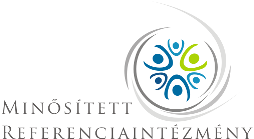 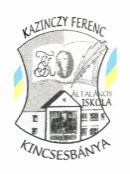 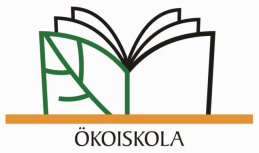 MEGHÍVÓA kincsesbányai Kazinczy Ferenc Tagiskola tantestülete szeretettel várja az érdeklődő pedagógusokat a 2015. február 11-én 14 30 órától kezdődő hospitálásra.Téma:A pedagógus etikai kódex III. része készítésének metodikája bemutató osztályfőnöki óra keretében.A 2011-ben készült dokumentum felülvizsgálata, innovációja.A harmonikus pedagógus-diák viszony kialakításának folyamata, a kódexkészítés algoritmusa.Megtisztelő megjelenésetekre számítunk, a részvételi szándékot a kazyf@freemail.hu ímélcímre várjuk 2015. január 17-ig.Üdvözlettel:Keszte Jánosnétagintézmény-vezetőIskolánk címe: 8044 Kincsesbánya, Iskola utca 1.		